AVIZasupra rezultatelor proiectului de cercetare din cadrul programelor de stat 18.80.07.16A/PS ”Crearea suportului decizional în rapoartele de secvențiere de următoarea generație pentru variantele somatice a cancerului” pentru anii 2018-2019, perfectat în baza procesului-verbal al Biroului Secției Științe ale Vieții a AŞM nr. 4 din 01.04.2020S-a discutat: Cu privire la audierea raportului proiectului de cercetare din cadrul programelor de stat  18.80.07.16A/PS ”Crearea suportului decizional în rapoartele de secvențiere de următoarea generație pentru variantele somatice a cancerului”, acad. Duca Maria, Universitatea de Stat ”Dimitrie Cantemir”. S-a decis:  În baza audierii raportului prezentat de directorul de proiect, având în vedere avizul pozitiv al expertului independent, raportul pe proiectul de cercetare din cadrul programelor de stat 18.80.07.16A/PS ”Crearea suportului decizional în rapoartele de secvențiere de următoarea generație pentru variantele somatice a cancerului” este acceptat cu calificativul general „Raport acceptat”.Noutate si valoarea rezultatelor științifice – ”foarte înaltă”. Apreciem nivelul foarte înalt de  realizare a proiectului. Tema cercetată reprezintă un domeniu de studiu de interes major, dat fiind punerea accentului medicinei moderne pe tratamentul individualizat, personalizat, ce solicită un arsenal mai larg și variat de investigații paraclinice moderne de laborator. Aplicarea practică a rezultatelor – pozitivă. Cunoştinţele noi obţinute în cadrul realizării lucrării vor permite de a deschide noi direcţii de cercetare și de continuare a cercetărilor în  domeniu.Participarea tinerilor este suficientă.Participarea în proiecte internaționale este pozitivă. În anul de referință au fost inițiate noi și au fost continuate colaborările internaționale inițiate anterior.Infrastructura și echipamentul de cercetare utilizat – a fost utilizată infrastructura și echipamentul de cercetare ale Universității de Stat ”Dimitrie Cantemir”.     Vicepreședinte al AȘM, conducătorul Secției Științe ale Vieții a AȘM,  acad. 			                           Boris GAINASecretar științific al SȘV,doctor                                                                                        Leonid CHIȘLARUACADEMIA DE ŞTIINŢEA MOLDOVEISECŢIA ŞTIINŢE ALE VIEȚIIBd. Ştefan cel Mare 1MD-2001, Chişinău, Republica MoldovaTel/Fax: /373-22/ 27-07-57E-mail: sectiamed@asm.md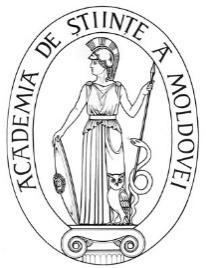 ACADEMY OF SCIENCESOF MOLDOVA   SECTION LIFE SCIENCESStefan cel Mare Ave., 1MD-2001 Chisinau, Republic of MoldovaTel/Fax: /373-22/ 27-07-57E-mail: sectiamed@asm.md